      1) пункт 25 части 1 статьи 9 признать утратившим силу;      2) часть 1 статьи 9 дополнить пунктом 32 следующего содержания:«32) создание условий для предоставления транспортных услуг населению и организация транспортного обслуживания населения в границах поселения.»;       3) первое предложение части 8 статьи 10 изложить в следующей редакции:«8. Официальным обнародованием муниципального правового акта является размещение полного его текста на информационных стендах, в специально отведенных местах, в (около) администрации поселения с. Калинино, по ул. Ленина, д. 51 «в», в библиотеках с. Калинино и д. Чапаево, с. Калинино по ул. Ленина, д. 51 «г» (около ФАП),  ул. Советская, д. 92 (около ФАП), д. Чапаево, по ул. Мира, д. 88 (около ФАП).»;4) в статье 20:а) в части 1 слова «может проводиться опрос граждан на всей территории поселения либо его части» заменить словами «проводится опрос граждан на всей территории муниципального образования или на части его территории»;б) второе предложение части 4 исключить;в) второе предложение части 6 исключить;г) часть 7 изложить в следующей редакции:«7. Порядок назначения и проведения опроса граждан определяется нормативным правовым актом Совета депутатов в соответствии с законом Республики Хакасия.»;5) пункты 23, 24, 25, 26, 27, 28 части 1 статьи 47 признать утратившими силу;6) в пункте 2 части 2 статьи 72 слова «нецелевого расходования субвенций из федерального бюджета или бюджета Республики Хакасия» заменить словами «нецелевое использование межбюджетных трансфертов, имеющих целевое назначение, бюджетных кредитов, нарушение условий предоставления межбюджетных трансфертов, бюджетных кредитов, полученных из других бюджетов бюджетной системы Российской Федерации».2. Настоящее решение подлежит опубликованию (обнародованию) после его государственной регистрации, вступает в силу после его официального опубликования (обнародования).Глава Калининского сельсоветаУсть-Абаканского района Республики Хакасия 								                И.А. СажинР Е Ш Е Н И Еот  20.06.2016 года                            с. Калинино                                     № 18О внесении изменений и дополнений вУстав муниципального образования Калининский сельсовет Усть-Абаканского района Республики ХакасияРуководствуясь пунктом 1 части 10 статьи 35 Федерального закона от 06.10.2003 № 131-ФЗ «Об общих принципах организации местного самоуправления в Российской Федерации» (с последующими изменениями), пунктом 1 части 1 статьи 29 Устава муниципального образования Калининский сельсовет Усть-Абаканского района Республики Хакасия, Совет депутатов Калининского сельсовета Усть-Абаканского района Республики ХакасияРЕШИЛ:1. Внести в Устав муниципального образования Калининский сельсовет Усть-Абаканского района Республики Хакасия, принятый решением Совета депутатов Калининского сельсовета от 16.01.2006 № 11 (в редакции от 21.11.2007 № 24, 30.10.2008 № 39, 22.07.2009 № 17, 12.07.2010 № 16, 19.11.2010 № 9, 09.12.2011 № 35, 25.05.2012 № 11, 19.12.2012 № 39, 31.05.2013 № 22, 05.11.2013 № 50, 30.12.2013 № 63, 10.04.2014 № 12, 22.10.2014 № 28, 27.02.2015 № 12, 22.12.2015 №19), следующие изменения и дополнения: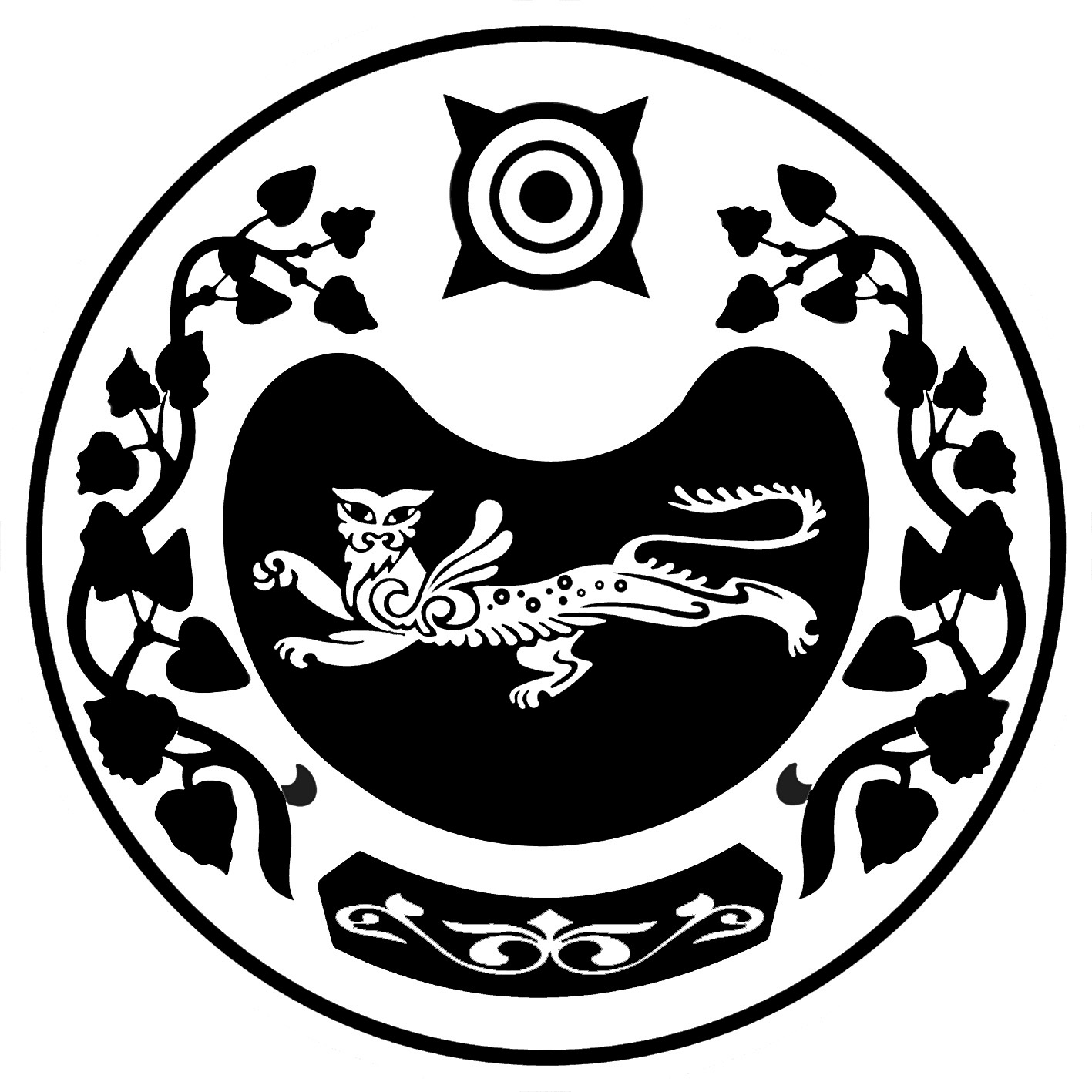 